Match game playing cards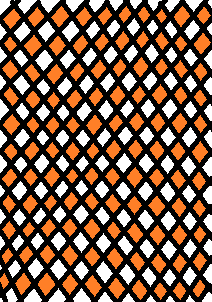 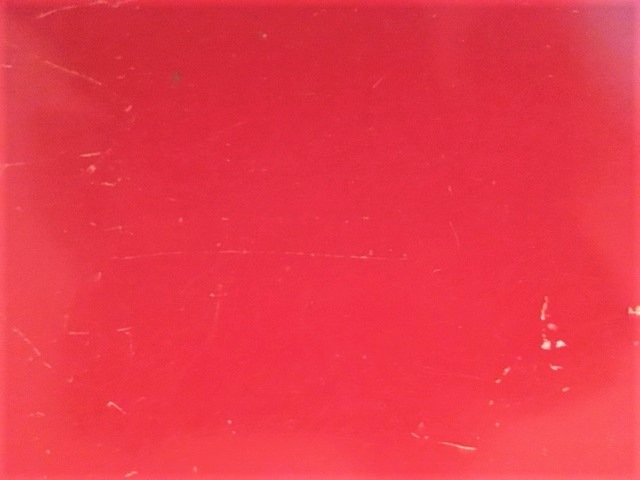 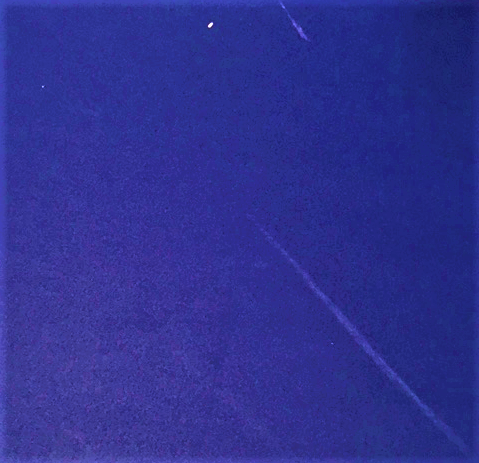 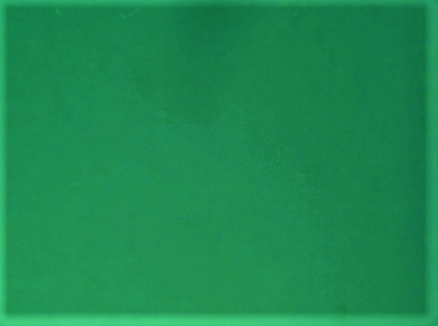 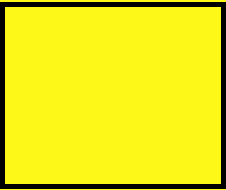 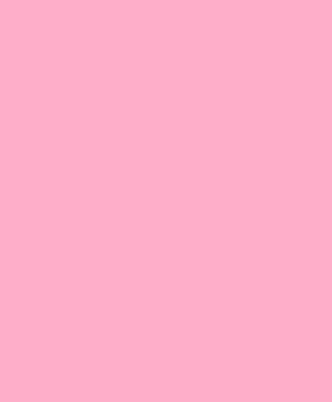 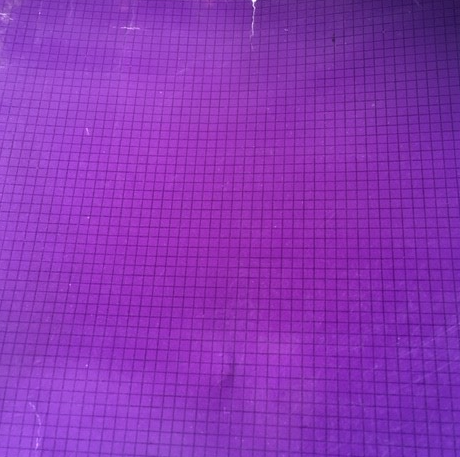 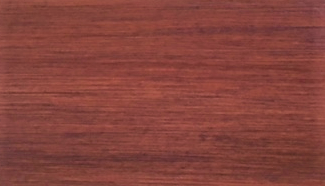 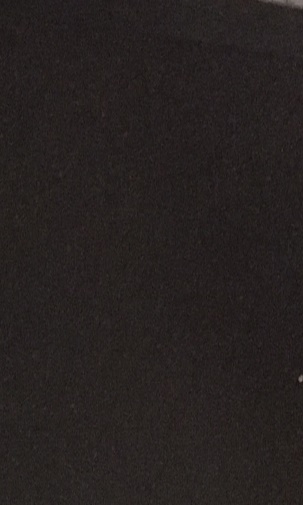 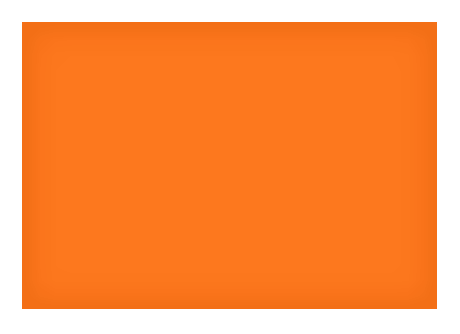 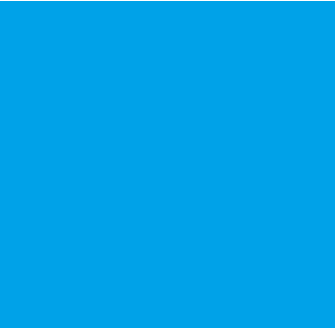 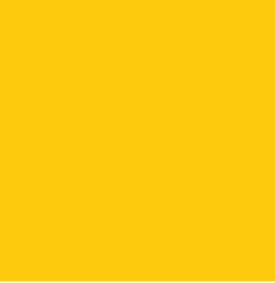 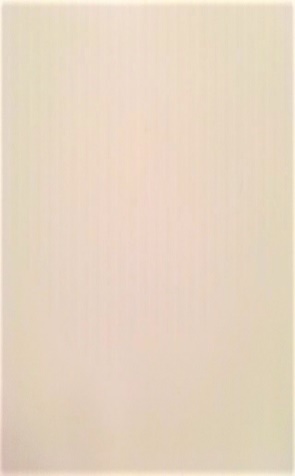 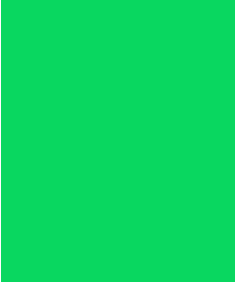 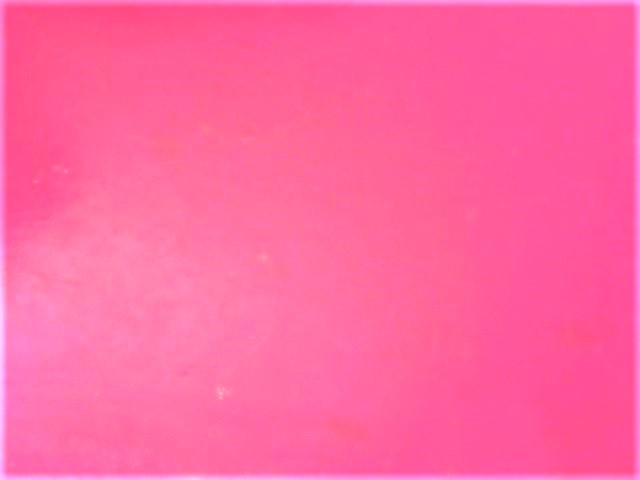 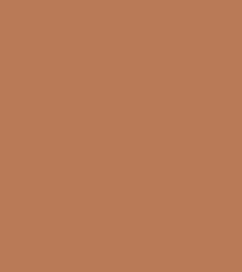 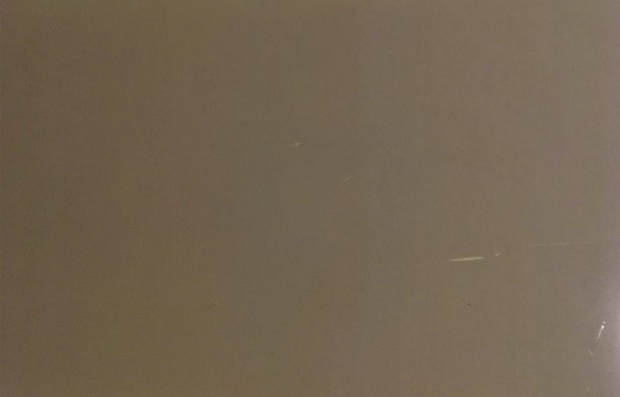 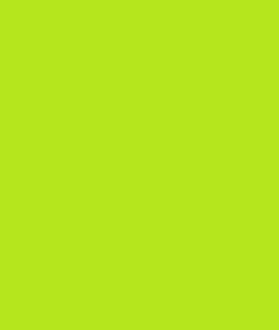 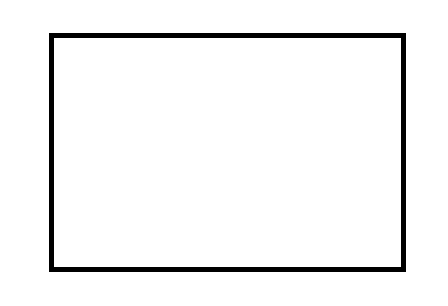 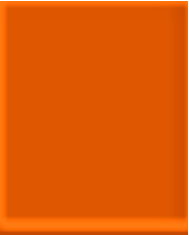 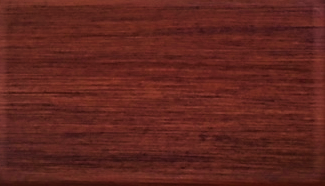 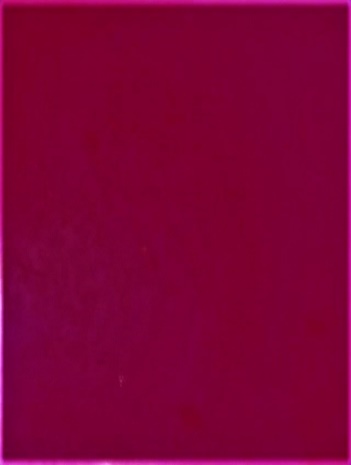 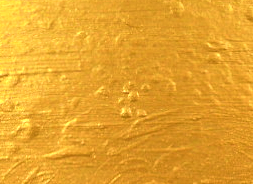 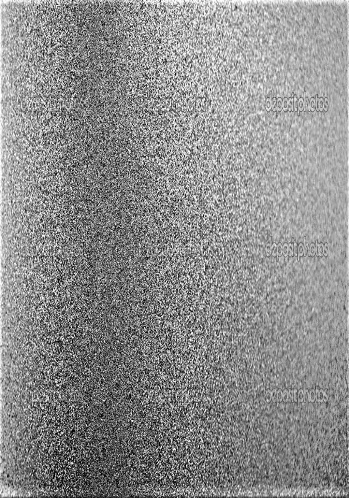 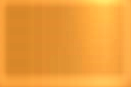 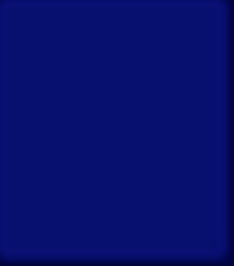 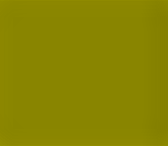 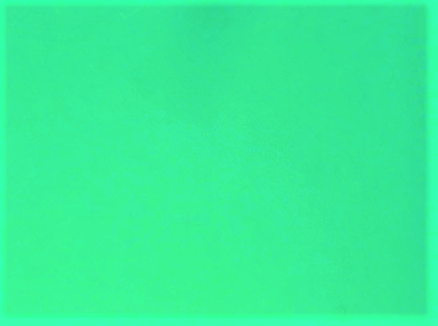 